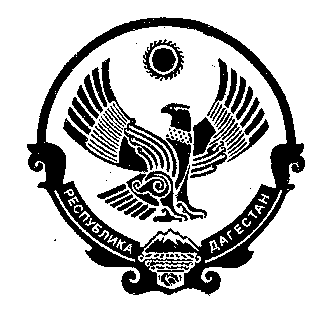 ГЛАВА МУНИЦИПАЛЬНОГО ОБРАЗОВАНИЯСЕЛЬСКОГО  ПОСЕЛЕНИЯ«СЕЛЬСОВЕТ НЕЧАЕВСКИЙ»368109,РД, Кизилюртовский район сел.Нечаевка, ул.И.Шамиля № 102.04.2020г.                                                                                                № 13-ППОСТАНОВЛЕНИЕ "О Формировании отряда добровольной народной дружины на территории МО СП "сельсовет Нечаевский"В соответствии с Федеральным законом ль 02.04.2014года. №44 "Об участии граждан в охране общественного порядка", Закона РД от 08 июня 2015г. №60 "О народных дружинах в Республике Дагестан", В целях обеспечения участия жителей поселения в охране общественного порядка, постановляю: Сформировать по согласованию с участковым УП Ахмедов А.Ш.отряд ДНД на территории МО СП "сельсовет Нечаевский" в количестве 7 (семь)чел.Командиром отряда назначить Магомедов Арсен Малачович 11.08.1980г., врем.не работает, род. и прож. в с.Нечаевка, ул. Победы,1,тел:89285330069Членами отряда ДНД:-ДжаватхановЗаурРухманович, 26.04.1984г., Фонд "Инсан", род. и прож. в с.Нечаевка, ул. Победы,2, тел: 89285734344-Гаджиев Гаджи Алисултанович, 04.06.1993г.,врем.не работает, род. и прож. в с.Нечаевка, ул.Победы,6, тел:89898928001-Магомедов АлисултанСайпудинович, 03.12.1984г., Фонд "Инсан", род. и прож. в с.Нечаевка, ул. Абубакарова,1, тел: 89280561999-Мамедов Сайгид Сайгидович,05.12.1984г., Газпром, род. и прож. в с.Нечаевка, ул.Гагарина,9, тел:89280500999-Писирханов Ахмед Магомеднабиевич 04.03.1991г., врем.не работает, род. и прож. в с.Нечаевка, ул. Абубакарова,3,тел:89280495999-Джаватханов Магомед Адамович 12.07.1995г., врем.не работает, род. и прож. в с.Нечаевка, ул. Меселова,133,тел:89288030880 2.Утвердить должностную инструкцию командира ДНД (приложение№1)  3.Командиру отряда ДНД В своей работе руководствоваться Конституцией Российской Федерации, федеральными законами и законодательством Республики Дагестан, а так же нормативно - правовыми актами МР "Кизилюртовский район", МО СП "сельсовет Нечаевский" указаниями правоохранительных органов, положением о ДНД и должностной инструкцией командира отряда ДНД.     4.Постановления: № 7аП от 17.02.2016 г., № 02аП от 01.02.2018г. признать утратившими силу.    5.Контроль исполнения данного постановления оставляю за собой.Глава                                                                                    З.А.Цахилаев УТВЕРЖДЕНАпостановлением администрации МО СП «сельсовет Нечаевский» от 02.04.2020 года № 13-П	ДОЛЖНОСТНАЯ   ИНСТРУКЦИЯкомандира добровольной народной дружины по охране общественного порядка в муниципальном образовании сельского поселения «сельсовет Нечаевский»Кизилюртовского района Республики Дагестан1.ОБЩИЕ ПОЛОЖЕНИЯ:1.1. Начальник штаба добровольной народной дружины МО СП «сельсовет Нечаевский» (далее – начальник штаба ДНД) назначается главой администрацииМО СП «сельсовет Нечаевский», в своей деятельности опирается на правовые акты, регламентирующие деятельность добровольной народной дружины. 1.2. Начальник штаба добровольной народной дружины  подчиняется главе  «сельсовет Нечаевский».1.3. В  своей деятельности начальник штаба добровольной народной дружины руководствуется Конституцией РФ, Законом РФ № 44-ФЗ от 02.04.2014г. «Об участии граждан в охране общественного порядка», инымизаконами и правовыми актами Российской Федерации и Республики Дагестан в части их касающейся, и Положением о добровольной народной дружине  в муниципальном образовании СП «сельсовет Нечаевский», утвержденного постановлением администрации МО СП «сельсовет Нечаевский» Кизилюртовского района РД 29.01. 2018г. № 2/18-П2.ФУНКЦИОНАЛЬНЫЕ ОБЯЗАННОСТИ:3.ПРАВА:3.1. Ходатайствует перед органами власти, руководителями предприятий и организаций о поощрении дружинников, отличившихся при исполнении своих обязанностей. 3.2. Принимает решения, обязательные для исполнения народными дружинниками.4. ВЗАИМОДЕЙСТВИЕ И СВЯЗИ ПО ДОЛЖНОСТИ: 4.1. Обеспечивает взаимодействие народных дружин с правоохранительными органами, органами местного самоуправления и общественными организациями.5. ОТВЕТСТВЕННОСТЬ: 5.1. Обеспечивает постоянную готовность дружины к выполнению стоящих перед ней задач.6. ВЗАИМОЗАМЕНЯЕМОСТЬ: 6.1. В случае отсутствия начальника штаба (по болезни, в период отпуска, командировки и т.д.) его обязанности  возлагаются на одного из членов штаба добровольной народной дружины.7. ЗАКЛЮЧЕНИЕ: 7.1. Должностная инструкция начальника штаба добровольной народной дружины утверждается правовым актом органа местного самоуправления муниципального образования СП «сельсовет Нечаевский» Кизилюртовского района Республики Дагестан.7.2. Должностная инструкция  начальника штаба добровольной народной дружины обновляется по мере необходимости.__________________________С должностной инструкций ознакомлен :    ________________ _Магомедов А.М.__                                                                                        подпись                  фамилия ,инициалыCПИСОК ЧЛЕНОВ ДОБРОВОЛЬНОЙ НАРОДНОЙ ДРУЖИНЫ С.НЕЧАЕВКА№ п/пОбязанностиФОРМА РЕА-ЛИЗАЦИИПЕРИОДИЧ-НОСТЬ12342.1.Проводит организационную работу по созданию состава дружин, совершенствованию и координации их деятельности.Планирует работу  штаба.Согласно положения о ДНД,  Закона РФ № 44-ФЗ от 02.04.2014г. Постоянно2.2.Организует проведение обучения дружинников формам и методам работы по охране правопорядка и борьбе с правонарушениями, их правовую и специальную подготовку.Контроль и обучениеЕжемесячно2.3.Организует проведение заседаний  штаба. Согласно положения о ДНД,  Закона РФ № 44-ФЗ от 02.04.2014г. Ежеквартальнои по мере необходимости2.4.Лично проверяет деятельность  групп состава народной дружины, принимает меры к устранению выявленных недостатков, обобщает и распространяет положительный опыт.КонтрольПостоянно2.5. Обобщает информацию о состоянии правопорядка, анализирует результаты работы дружинников, вносит в органы власти предложения по вопросам устранения причин и условий, способствующих совершению правонарушений, а также совершенствования работы дружин.Согласно положения о ДНД,  Закона РФ № 44-ФЗ от 02.04.2014г. Постоянно2.6.Осуществляет планирование работы дружины, утверждает графики дежурств, инструктирует дружинников и контролирует их работу.Согласно положения о ДНД,  Закона РФ № 44-ФЗ от 02.04.2014г. Ежемесячно2.7.Обеспечивает взаимодействие народных дружин с правоохранительными органами, органами местного самоуправления и общественными организациями.Согласно положения о ДНД,  Закона РФ № 44-ФЗ от 02.04.2014г. Постоянно2.8.Представляет отчет о деятельности народных дружин в администрацию села КонтрольЕжемесячноФИОДата и место рожденияАдрес регистрации и проживанияМесто работы=Номер телефонаМагомедов Арсен Малачович11.08.1980С.НечаевкаС.Нечаевкаул.Победы 1Вр.не работает89285330069ДжаватхановЗаурРухманович26.04.1984С.НечаевкаУл.Победы 2Фонд Инсан89285734344Гаджиев Гаджи Алисултанович04.06.1993С.НечаевкаУл.Победы 6-*-89898928001Магомедов АлисултанСайпудинович03.12.1996С.НечаевкаС.Абубакарова 1Фонд Инсан89280561999Мамедов СайгидСайгидович05.12.1984С.НечаевкаГагарина 9-*-89280500999Писирханов Ахмед Магомеднабиевич04.03.1991С.НечаевкаС.Абубакарова3Вр.не работ89280495999Джаватханов Магомед Адамович12.07.1995.Нечаевкаул.М.Меселова133-*-89288030880